1. 产品介绍1.1 产品概述该变送器专业应用于管道温湿度测量,采用标准工业接口0~10V及0~5V模拟量信号输出，可接入现场数显表、PLC、变频器、工控主机等设备。采用进口温湿度测量单元，漂移小、精准度高。管道式安装方式，现场安装方便，采用抗干扰电路设计，可经受住现场变频器等各种强电磁干扰；设备采用防水外壳设计，探头过滤网采用25um高强度不锈钢材料，既能保证气体分子进入又防止粉尘颗粒及水滴进入，可应用于潮湿、高粉尘场合，经久耐用。1.2 功能特点* 温湿度采集，0～10V、0-5V模拟量信号输出；* -40～80℃、-35～35℃、-35～50℃、0～50℃等多种温度量程拨码设置，现场可自由更改，其他量程也可定制；* 温度精度±0.3℃、湿度精度±3%RH，高精度、低漂移；* 接线端子采用军工级弹簧式免螺丝端子，一压一插即可接线，现场即使没有螺丝刀也能快速接好线，可适应线径0.3～2.0mm2；* 采用专用的EMC抗干扰器件，现场可经受住强电磁干扰，工业级处理芯片，使用范围宽；* 24～30V交直流宽电压范围供电，可同时适用于四线制与三线制接法；* 法兰盘上带有高品质硅胶密封圈，在安装时，可以确保设备和排风管之间的密封性，大大减少排风管内气体的流出，最大限度的保证了数据测量的准确性。1.3 主要技术指标2.产品选型3.温度量程将风管壳体上的4个螺丝拆下，即可看到拨码开关。变送器通过拨码开关可设置温度范围如下：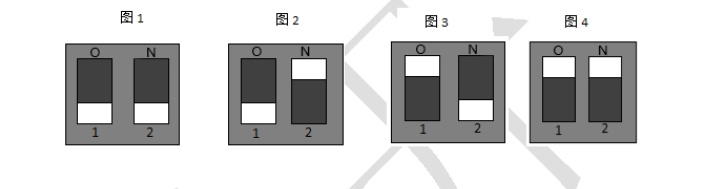 图1所示：拨码开关对应选择温度测量范围为-40～80℃图2所示：拨码开关对应选择温度测量范围为-35～50℃图3所示：拨码开关对应选择温度测量范围为-35～35℃图4所示：拨码开关对应选择温度测量范围为0-50℃如果温度量程不在上述范围内，可联系我司定制。4.温湿度计算方法4.1 电压型输出信号转换计算例如：量程-40～80℃，0-10V输出，当输出信号为5V时，计算当前的温度值。此温度量程的跨度为120℃，用10V的电压信号来表达，120℃/10V=12℃/V，即电压1V代表温度变化12℃，测量值5V-0=5V，5V*12℃=60℃。60+（-40）=20℃，所以当前温度为20℃。5.设备安装说明5.1 设备安装前检查* 变送器设备1台* 自攻螺丝和膨胀塞各3个* 合格证、保证卡、校准报告等5.2 安装步骤先在通风管道上打一个直径16mm的孔，将风管插入到孔中，可以通过调节法兰盘的位置控制设备的高低。将三个螺丝安装到法兰盘上，固定设备，完成安装。6846464665.3 接线电源接线：电源可选择直流电压18~35V 电压，交流可选择24V±20%电压。输出接口接线：设备标配是具有2路独立的模拟量输出，如表格所示。同时适应三线制与四线制。序号 内部标识 说明1 G 电源正2 G0 电源负、温度信号负、湿度信号负3 U1 温度信号正4 U2 湿度信号正​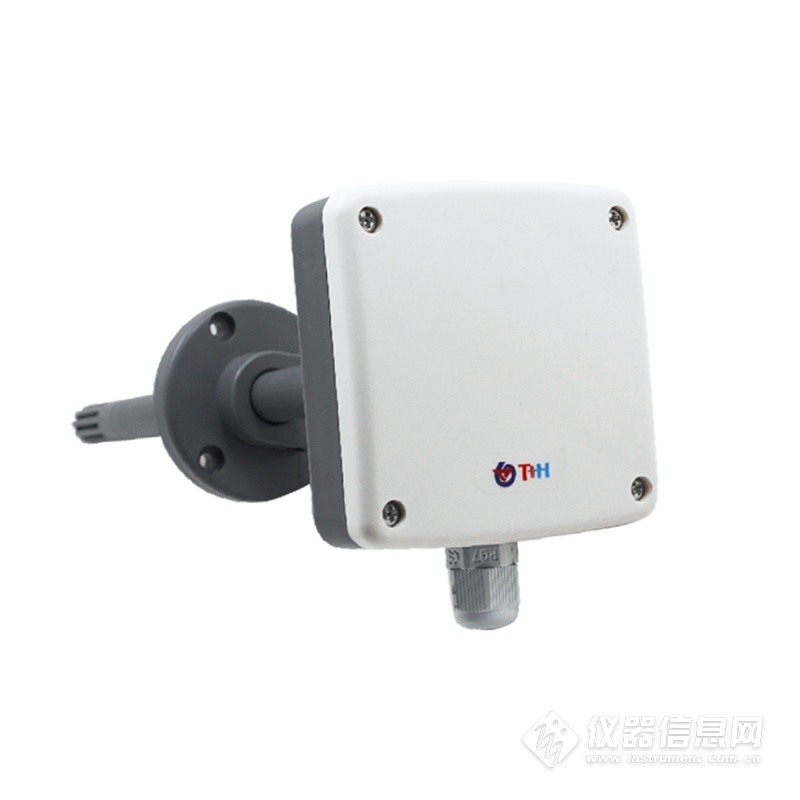 6.常见问题及解决办法6.1 无输出或输出错误可能的原因：1）量程对应错误导致PLC计算错误，量程请查阅第3章节；2）接线方式不对或接线顺序错误；3）供电电压不对；4）变送器与采集器之间距离过长，造成信号紊乱；5）设备损坏；直流供电（默认）DC 10~30V（0~10V输出型只能24V供电）DC 10~30V（0~10V输出型只能24V供电）最大功耗电流输出1.2W最大功耗电压输出1.2WA准精度湿度±2%RH(5%RH~95%RH,25℃)A准精度温度±0.4℃（25℃）B准精度（默认）湿度±3%RH(5%RH~95%RH,25℃)B准精度（默认）温度±0.5℃（25℃）变送器电路工作温湿度-40℃~+60℃，0%RH~80%RH-40℃~+60℃，0%RH~80%RH温度量程-40℃~+120℃，默认-40℃~+80℃-40℃~+120℃，默认-40℃~+80℃湿度量程0%RH-100%RH0%RH-100%RH长期稳定性湿度≤1%RH/y长期稳定性温度≤0.1℃/y响应时间湿度≤8s(1m/s风速)响应时间温度≤25s(1m/s风速)输出信号电流输出4mA~20mA输出信号电压输出0~5V/0~10V负载能力电压输出输出电阻≤250Ω负载能力电流输出≤600ΩRS-公司代号WS-温湿度变送、传感器I20-4~20mA电流输出V05-0~5V电压输出V10-0~10V电压输出9TH-空直流供电风管温湿度9TH-AC交直流供电风管温湿度